                         Jog-és Államtudományi Doktori Iskola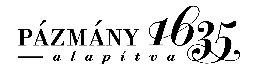 1088. Budapest, Szentkirályi u. 28-30.					      1428 Budapest Pf. 6Telefon: (+36 1) 429 7291						       www.jak.ppke.huIntézményi azonosító: FI 79633						       doktori.iskola@jak.ppke.hu KAP16-3.3: A tehetséges PhD hallgatók kutatási, publikációs, és egyéb tudományos tevékenységének és szakmai fejlődésének támogatása„Doktoranduszok tudományszervezésben való részvételének díjazása”részfeladatSZÖVEGES ÉRTÉKELÉS:…………………………………………………………………………………………………………………………………………………………………………………………………………………………………………………………………………………………………………………………………………………………………………………………………………Budapest 20…. …………………………….  Bíráló aláírása: ………………………	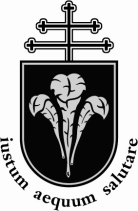 Pázmány Péter Katolikus EgyetemJog- és Államtudományi KarPályázó neve: ………………………………………NEPTUN kódja: ….... Témavezető neve: …………………………………………………Témavezető neve: …………………………………………………Tanszék: ……………………………………………………………Tanszék: ……………………………………………………………maximálisan adható pontelért pontszámKonferenciaszervezésben való részvétel5Kari TDK szervezésében való közreműködés; OTDK szereplésre való felkészülés5Tudományos közlemények szerkesztésében, fordításában, illetve lektorálásában való közreműködés5Kari, illetve tanszéki kutatócsoportok / kutatóközpontok munkájában való közreműködés (így különösen tudományos adatbázisok kezelése, kutatócsoportok / kutatóközpontok honlapjainak szerkesztése, stb.)5Összesen 20